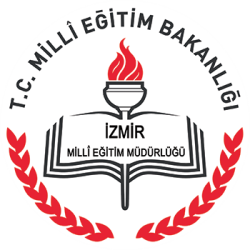 T.C.MENEMEN KAYMAKAMLIĞIBÜLENT OKAN ORTAOKULU MÜDÜRLÜĞÜ2015- 2019STRATEJİK PLANI 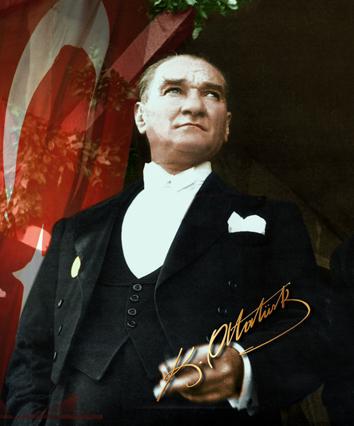 HİÇBİR ŞEYE İHTİYACIMIZ YOK, YALNIZ BİR ŞEYE İHTİYACIMIZ VARDIR;ÇALIŞKAN OLMAK!GAZİ MUSTAFA KEMAL ATATÜRK                                  T.C.MENEMEN KAYMAKAMLIĞIBÜLENT OKANORTAOKULU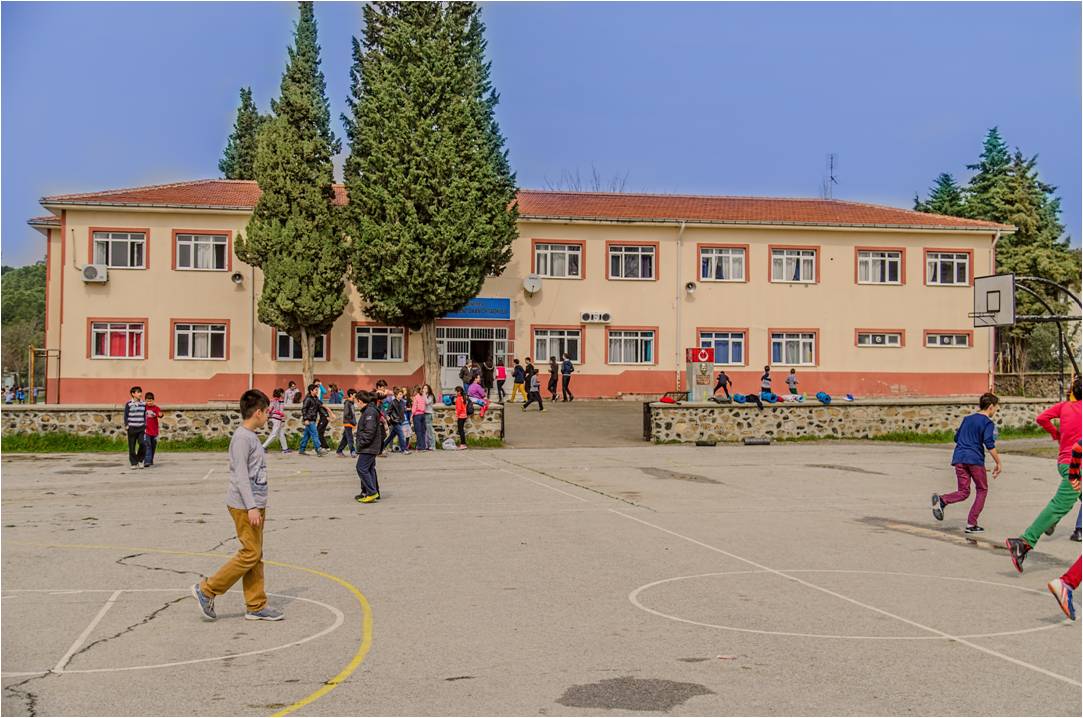 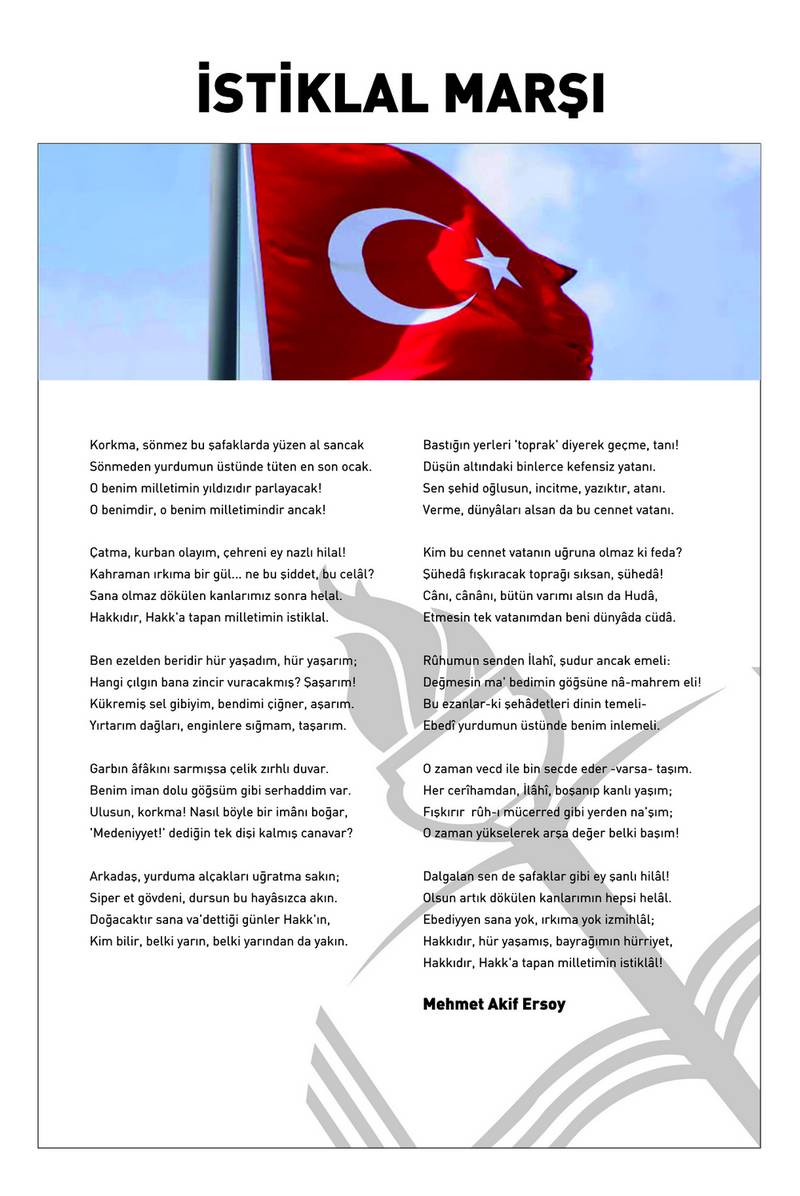 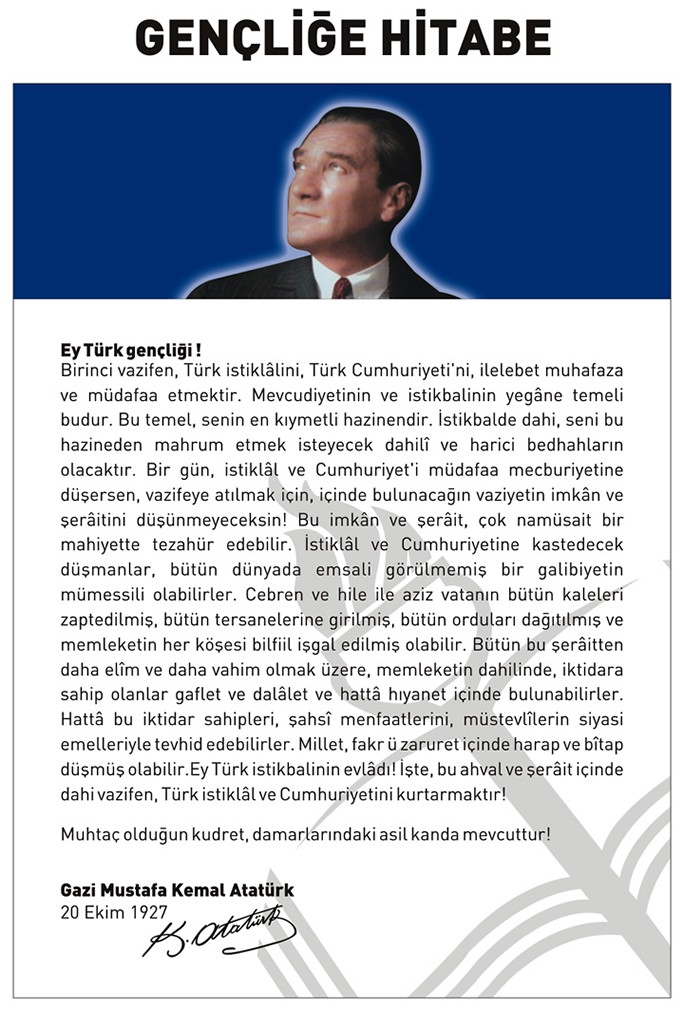 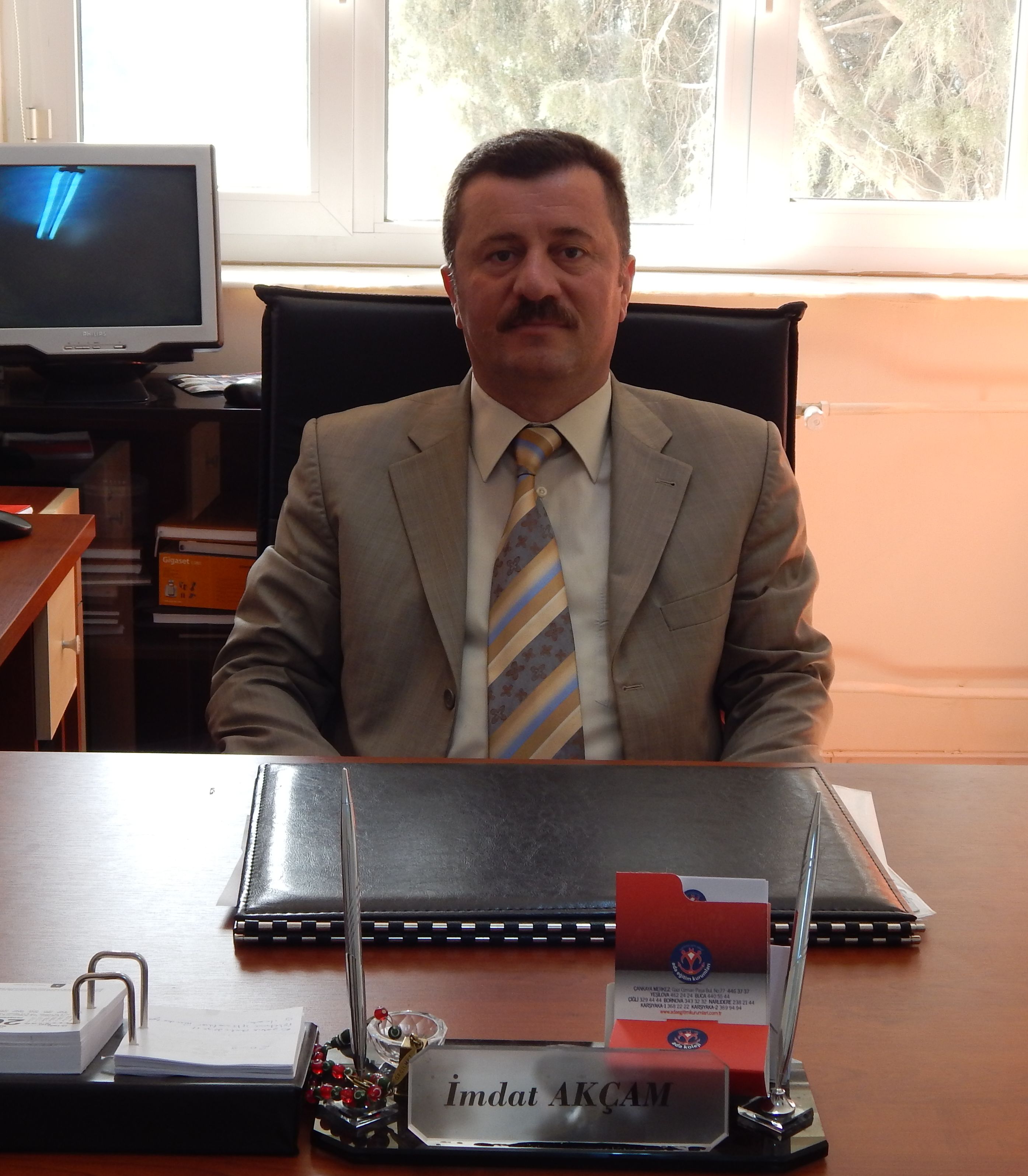 ÖNSÖZDeğişen dünya şartlarında bilgi toplumunun insanını yetiştirmeyi amaç edinen      Bülent Okan Ortaokulu olarak bu sorumluluğumuzun farkındayız. Bu nedenle eğitim alanındaki yeni yaklaşımları takip ediyor “Daha iyi bir eğitim imkanı nasıl sağlarız?” sorusunu sürekli kendimize soruyoruz. Bülent Okan Ortaokulu olarak geleceğimizi öğrencilerimizle yeniden yaratmanın heyecanını ve umudunu yaşıyoruz.Hayatın içindeki her şeyin hızla ilerlediği günümüzde durağan bir eğitim sistemi düşünmek elbette büyük bir yanlış olur. Teknolojinin baş döndüren hızına ayak uydurabilmek ve muasır medeniyet seviyesinin yakalanması için gayretle çalışmaya özen göstermeliyiz. Yorulmak kelimesini lügatinden çıkarmış bir okul olarak yolumuza çağın gerektirdiği şekilde devam etmekteyiz.Okulumuzun vizyonunun kaynağını Ulu Önder Mustafa Kemal Atatürk’ün “Dinlenmemek üzere yola çıkanlar asla yorulmazlar” sözü oluşturur. Bu söz yol göstericimiz olmuştur ve olmaya devam etmektedir. Bu doğrultuda yeniye ve teknolojiye yüzünü dönen, çağın tüm gereksinimleriyle donanmış, tarihinin verdiği eşsiz birikimle harmanlanmış, örf ve adetlerine bağlı bireyleri yetiştirmeyi amaçladık.Öğretmenlerimiz en zor görev olan insanı işlemek misyonunu üstlenmiştir. Hazırladığımız stratejik plan bizi bu misyonu yerine getirmek için yol gösterici olacaktır.Bu düşünceler ile hazırladığımız planda emeği geçen Müdür Yardımcım Ayşe Sibel GEZER ve tim öğretmen arkadaşlarıma teşekkür eder stratejik planın okulumuza nice başarılar kazandırmasını dilerim.İMDAT AKÇAM                                                                                                                       OKUL MÜDÜRÜİÇİNDEKİLERBİRİNCİ BÖLÜMSTRATEJİK PLANLAMA SÜRECİStratejik Planlama Süreci Stratejik Planın AmacıBu stratejik plan dokümanı, okulumuzun güçlü ve zayıf yönleri ile dış çevredeki fırsat ve tehditler göz önünde bulundurularak, eğitim alanında ortaya konan kalite standartlarına ulaşmak üzere yeni stratejiler geliştirmeyi ve bu stratejileri temel alan etkinlik ve hedeflerin belirlenmesini amaçlamaktadır.Stratejik Planın KapsamıBu stratejik plan dokümanı BÜLENT OKAN ORTAOKULUNUN 2015–2019 yıllarına dönük stratejik amaçlarını, hedeflerini ve performans göstergelerini kapsamaktadır.Stratejik Planlama Yasal DayanaklarıStratejik Plan Üst KuruluStratejik Planlama EkibiİKİNCİ BÖLÜMDURUM ANALİZİ2.1. Tarihi Gelişim                     Okulumuzun ismi, 2.Ana Jet Hava Eğitim Üssünde ilk şehit olan Hv.Plt.Yzb.Bülent OKAN anısına verilmiştir.                     Okulumuz ve lojmanlar 1962 yılında Amerikalılar tarafından yapılmıştır.1962 yılından 1970 yılına kadar Amerikalılara okul olarak hizmet etmiştir. 1970 yılında okul üsle birlikte Türklere bırakılmıştır. Bu tarihten itibaren Bülent Okan İlkokulu olarak hizmet etmiştir.2000 yılında İlköğretim Okulu olmuştur. Haziran 2012’de yeniden Bülent Okan Ortaokulu olarak eğitim öğretime devam etmektedir. Binamız 2 katlı betonarme özelliğe sahiptir.Geçmiş Yıllarda Görev Yapan Okul Müdürleri2.2.  Yasal Yükümlülükler  ( Mevzuat Analizi )Bülent Okan Ortaokulu Müdürlüğü temel faaliyet alanlarına ve misyonuna götürecek ilgili mevzuat kısaca aşağıda belirtilmiştir.Faaliyet Alanları, Ürün/HizmetlerPaydaş Analizi2.4.1 Paydaş Listesi Tablo:1  Paydaş  ListesiNot:√:Tamamı    O:Bir Kısmı2.4.2 Paydaş Önceliklendirme MatrisiTablo :2    Paydaş Önceliklendirme MatrisiNot: √: Tamamı    O:Bir Kısmı2.4.3. Paydaş Önem  / Etki MatrisiTablo :3    Paydaş Önem  / Etki MatrisiNot: √: Tamamı    O:Bir Kısmı2.4.4 Yararlanıcı Ürün/Hizmet Matrisi Tablo :4    Yararlanıcı Ürün/Hizmet Matrisi√: Tamamı    O: Bir kısmı2.4.5. İÇ PAYDAŞLARLA İLETİŞİM VE İŞBİRLİĞİ ÇALIŞMALARIİç paydaşlarla birebir istişare yoluyla aşağıdaki genel görüşlere ulaşıldı.2.4.5.1. İç Paydaşların Okulumuz  Hakkındaki Görüşleri		2.4.5.1.1 Kurumun Olumlu Yönleri	1.Okulun teog başarılarının yüksek olması	2.Öğrenci –veli öğretmen iletişiminin yüksek olması         3 . Çalışanlar arası iletişim ve yardımlaşmanın yüksek olması2.4.5.1.2. Kurumun Geliştirilmesi Gereken Yönleri	1.Teknolojik imkanlar	2.Okul binasının düzenlenmesi		2.4.5.1.3. Kurumdan Beklentiler	1.Çevreye duyarlı öğrencilerin yetiştirilmesi	2.Sosyal ve kültürel etkinliklerin artırılması2.4.6.  Personelin Değerlendirmesi ve BeklentileriOgye çalışmaları yapılan yıllık plan doğrultusunda gerçekleştirilmeye çalışılmıştır. Ufak tefek eksiklikler olsa da bir sonraki Ogye yıllık planında, tamamlanacaktır.2.4.7 Dış Paydaşların Okulumuz Hakkındaki Görüşleri         Teftiş değerlendirme raporları ve dış paydaşların okulumuza yaptığı ziyaretlerde paylaştığı görüşler baz alınarak aşağıdaki yargılara varıldı.2.4.7.1 Kurumun Olumlu Yönleri	1.Teog başarısı2.Velinin eğitim seviyesinin yüksek olması2.4.7.2 Kurumun Geliştirilmesi Gereken Yönleri1.Teknolojik imkanlar	2.4.7.3 Kurumdan Beklentiler1.Sosyal ve kültürel etkinliklerin artırılmasıKURUM İÇİ ANALİZ Örgütsel Yapı 2.5.1.1.Çalışanların Görev DağılımıTablo : 5      Çalışanların Görev Dağılımı2.5.1.2. Kurul,  Komisyonların GörevleriTablo : 6 Kurul,  Komisyonların Görevleri2.5.2 İnsan Kaynakları 2.5.2.1. 2014 Yılı Kurumdaki Mevcut PersonelTablo : 7           2014 Yılı Kurumdaki Mevcut Personel2.5.2.2. Personelin Hizmet Süresine İlişkin BilgilerTablo : 8     Personelin Hizmet Süresine İlişkin Bilgiler2.5.2.3. Personelin Yaş İtibari ile Dağılımı:2.5.2.4. Personelin Katıldığı Hizmet-içi Eğitim ProgramlarıTablo : 9       Personelin Katıldığı Hizmet-içi Eğitim Programları:2.5.2.5. Destek Personele (Hizmetli- Memur) İlişkin Bilgiler:2014 Yılı Kurumdaki Mevcut Hizmetli/Memur Sayısı:2.5.2.6. Okul Rehberlik Hizmetleri Mevcut Kapasite 2014 yılı itibariyle;2.5.2.7. İç İletişim ve Karar Alma Süreci	2.5.2.7.1. İç İletişimKurum içi personeli birlik  beraberlik ve dayanışma içerisinde çalışmalarını sürdürmektedir.	2.5.2.7.2. Karar Alma SüreciKarar alma sürecine tüm okul personeli katılmakta ve kararlar ortak alınmaktadır.2.5.3 Teknolojik Düzey2.5.3.1 Okul/Kurumun Teknolojik Altyapısı:2.5.4. Okulun Fiziki Altyapısı:     	2.5.4.1.  Okulun Fiziki Durumu2.5.4.2. Yerleşim Alanı2.5.4.3. Sosyal Alanlar;2.5.5. Mali Kaynaklar2.5.5.1. Okul Kaynak Tablosu:2.5.5.2. Okul Gelir-Gider Tablosu: İstatistiki Veriler2.5.6.1. Karşılaştırmalı Öğretmen/Öğrenci Durumu2.5.6.1.1  Öğrenci, öğretmen, derslik ve şubelere ilişkin bilgiler:Tablo :10    Yıllara Göre Öğretmen, Öğrenci ve Derslik DurumuTablo  :11    Sınıflar Bazında  Öğrenci , Sınıf, Derslik Sayıları 2014-2015Tablo : 12      Yıllara Göre Mezun Olan Öğrenci OranıTablo …Yıllara Göre Üst Öğrenime Yerleşen ÖğrenciTablo … Sorumluluğu Bulunan Öğrenci SayısıTablo … Başarısızlıktan Sınıf Tekrarı Yapan Öğrenci SayısıTablo … Devamsızlık Nedeniyle Sınıf Tekrarı Yapan Öğrenci SayısıTablo …Ödül  Alan Öğrenci SayılarıTablo …Ceza Alan Öğrenci SayılarıTablo … Burs Alan Öğrenci SayılarıTablo … Kurumumuzda Yıllar Bazında Sevis Kullanan Öğrenci Sayıları2.5.6.1.5. 2014  Yılı Öğrenci Ders Başarı Durumu  : Sosyal Sorumluluk kapsamında yapılan faaliyetlerTablo … Kurumumuzda Düzenlenen Kurs, Seminer ve Katılımcı SayısıTablo … Kurumumuzda Düzenlenen Diğer Faaliyetler ve Katılımcı SayısıSosyal, Kültürel ve Sportif FaaliyetlerTablo … Kurumumuzda Düzenlenen Sosyal, Kültürel ve Sportif Faaliyetler ve Katılımcı Sayısı2.6. Çevre Analizi	Okulumuz 2. Ana jet Üs Komutanlığına bağlı lojman bünyesinde bulunmaktadır.Çevre analizinde; okulumuzu etkileyebilecek dışsal değişimler ve eğilimler değerlendirilmiştir. Analizi faktörlerin incelenerek önemli ve hemen harekete geçilmesi gerekenleri tespit etmek ve bu faktörlerin, olumlu veya olumsuz kimleri etkilediğini ortaya çıkarmak için yapılan analizdir. Okulumuzda Analizi, politik(siyasi), ekonomik, sosyal ve teknolojik faktörlerin incelenerek önemli ve hemen harekete geçirilmesi gerekenleri tespit etmek ve bu faktörlerin olumlu (fırsat) veya olumsuz (tehdit) etkilerini ortaya çıkarmak için yapılan bir analizdir. Politik, ekonomik, sosyal ve teknolojik değişimlerin sakıncalı(tehdit) taraflarından korunmak, avantajlı(fırsat)  taraflarından yararlanmaya çalışmaktır. Okulumuz politik, ekonomik, sosyal ve teknolojik alanlardaki çevre değişkenlerini değerlendirmiş, bu değişkenlerin okulun gelişimine nasıl katkı sağlayacağını ya da okul gelişimini nasıl engelleyeceğini belirlenmiştir. Bu değişkenlerden okulumuzun gelişimine katkı sağlayacak olanlar bir fırsat olarak değerlendirilmiştir. Bunun yanı sıra okul gelişimini engelleyebilecek olan değişkenler ise tehdit olarak alınmış ve planlama yapılırken bu tehditler göz önünde bulundurulmuştur. Sosyal faktörler çevrenin sosyokültürel değerleri ve tutumları ile ilgilidir.   Bu değer ve tutumlar okulumuzun çalışanları ve hizmet sunduğu kesimler açısından önemlidir. Çünkü bu konular örgütün stratejik hedeflerini, amaçlarını etkileyebilir, kurum açısından bir fırsat ya da tehdit oluşturabilir. Sosyal açıdan çevre analizi yapılırken kurumun bulunduğu çevredeki yaşantı biçimi, halkın kültürel düzeyi, toplumsal gelenekler vb. konular dikkate alınmalı, bu konuların kurum açısından bir fırsat mı yoksa tehdit unsuru mu olduğu tespit edilmelidir. Teknolojik alandaki hızlı gelişmeler, telefon, radyo, televizyon ve internet gibi günümüz haberleşme araçları çevrede olup bitenlerden zamanında haberdar olma olanakları yanında, yazılı haberleşmenin ifade güçlüklerini ortadan kaldırmış, hatta birtakım olayları görerek anında izleyebilme olasılığını gerçekleştirmiş bulunmaktadır.    Herhangi bir haber, mesaj veya önemli bir olay, dünyanın herhangi bir yerine vakit geçirmeksizin çok çabuk ulaşmakta; dünyanın herhangi bir yerinden başka bir yere bilgi ve deneyim transferi gerçekleştirilebilmektedir. Bu durum bilimsel, teknik ve düşünsel alanlarda meydana gelen gelişmelerin iyi veya kötü sonuçlarıyla bütün dünyaya yayılmasını sağlamaktadır.Böylece, dünyada kişiler arası ilişkilerde olduğu kadar, grup ve uluslararası ilişkilerde de sosyokültürel yönden hızlı değişimler meydana gelmektedir. Bilimsel, teknik ve düşünsel değişimler, eğitim ve öğretim alanındaki sistem ve yöntemleri de temelinden değişime zorlamaktadır.(ÇEVRE) ANALİZİ     2.7.GZFTANALİZİKurul üyeleri birbirleriyle istişare yaparak, mali durumu, devam devamsızlık durumlarını, okul başarısını, fiziki durumu, inceleyerek, iç paydaşlardan görüş alarak aşağıdaki tabloları oluşturmuştur. 2.7.1 Güçlü Yönler, Zayıf Yönler, Fırsatlar, TehditlerGüçlü Yönler, Zayıf Yönler  Fırsatlar, Tehditler2.8. TOWS MatrisiYöntemKurul üyeleri birbirleriyle istişare yaparak, mali durumu, devam devamsızlık durumlarını, okul başarısını, fiziki durumu, inceleyerek, iç paydaşlardan görüş alarak aşağıdaki tabloları oluşturmuştur. 2.8.1 GF Stratejileri2.8.2. GT Stratejileri2.8.3. ZF Stratejileri2.8.4. ZT StratejileriÜÇÜNCÜ BÖLÜMGELECEĞE YÖNELİMMisyon, Vizyon, Temel DeğerlerMİSYONUMUZ          Öğrencilerin eğitim öğretim sürecin aktif katılımları sağlanarak, çevresiyle iyi ve olumlu bir iletişim kuracak davranışları kazanmaları, olaylara çok yönlü ve tarafsız bakabilmeleri, çağın gelişen ihtiyaçlarına cevap verebilecek beceriler kazanmaları, sosyal ve duygusal yönden sağlıklı yetişmeleri için her türlü imkanı hazırlamak, Milli ve manevi değerlere bağlı, Atatürk’ün “Çağdaş uygarlıklar düzeyinin üstüne çıkmak” idealine inanan, kendisi ve toplum ile barışık, bilime önem vererek iletişime açık, ruh sağlığı gelişimi iyi olan, pozitif bilimi ve sosyal bilimleri birlikte sentezleyen, yabancı dil öğrenmenin ihtiyaç olduğunu bilen iyi bir öğrenci ve iyi bir yurttaş yetiştirmektir.VİZYONUMUZBilimsel teknolojilerin ışığında okuyan, okutan, araştıran,özgür düşünen, sorunları çözebilen, İnsan Haklarına saygılı, ülkesine karşı sorumlu, çevre bilinci yüksek, kendine güvenen, katılımcı, sorgulayan, etkili ve nitelikli insan yetiştiren bir kurum olmaktır.TEMEL DEĞERLERİMİZ“Ben” değil “Biz” duygusunun hakim olduğu ortam ve anlayışın gereğine inanırız.Okulumuzun fiziki şartlarının iyi ve gelişmeye elverişli olması ayrıcalığımızdır.Eğitim öğretim etkinliklerimizi, bilimsel gelişmelerin ve bilimsel kuramların ışığında ve milli eğitim mevzuatına uygun bir şekilde düzenleriz.Topluma ve doğaya karşı saygılıyızİnsan ilişkilerimizde sevgi, saygı ve hoşgörüye önem veririz.Çalışmalarımızda veli katılımına önem verir, velilerimizin desteği ile hareket ederiz.Her zaman tarafsızlık ilkesine önem veririz.İşbirliği ve dayanışmanın önemine inanırız.Hak ve özgürlüklere saygılıyız.Yapılan iş ve işlemlerde saydam davranırız.Etkili iletişime önem veririz.Tema, Amaç, Hedef ve Performans GöstergeleriTEMA 1- EĞİTİM VE ÖĞRETİME ERİŞİMİN ARTTIRILMASIEğitime ve Öğretime Erişim: Her bireyin hakkı olan eğitime ekonomik, sosyal, kültürel ve demografik farklılık ve dezavantajlarından etkilenmeksizin eşit ve adil şartlar altında ulaşabilmesi ve bu eğitimi tamamlayabilmesidir.STRATEJİK AMAÇ 1.Ekonomik, sosyal, kültürel ve demografik farklılıkların yarattığı dezavantajlardan etkilenmeksizin her bireyin hakkı olan eğitime eşit ve adil şartlar altında ulaşabilmesini ve bu eğitimi tamamlayabilmesini sağlamak.STRATEJİK HEDEF 1. 1.Öğrencilerimize yönelik olarak yapılacak sosyal ve kültürel faaliyetlerinin sayısının her yıl en az “1” artması.Performans Göstergeleri 1. 1  Hedefin Mevcut Durumu?Bir önceki yıl sayısı 3 olan sosyal ve kültürel faaliyetlerin sayısını her yıl 1 arttırarak 2019 yılı sonunda en az 8 faaliyet sayısına ulaşmak.Tedbirler 1. 1Öğretime ErişimSTRATEJİK HEDEF 1. 2.Velilerimize yönelik yapılacak sosyal ve kültürel faaliyetlerin her yıl “1” artması.Performans Göstergeleri 1. 2.Hedefin Mevcut Durumu?Önceki yıllarda hiç yapılmamış velilere yönelik sosyal ve kültürel faaliyetlerin her yıl 1 arttırılarak  2019 yılı sonunda “5” e ulaşmasıTedbirler 1. 2Öğretime ErişimTEMA 2- EĞİTİM-ÖĞRETİMDE KALİTE Kaliteli Eğitim ve Öğretim: Eğitim ve öğretim kurumlarının mevcut imkânlarının en iyi şekilde kullanılarak her kademedeki bireye ulusal ve uluslararası ölçütlerde bilgi, beceri, tutum ve davranışın kazandırılmasıdır. STRATEJİK AMAÇ 2.	Her kademedeki bireye ulusal ve uluslararası ölçütlerde bilgi, beceri, tutum ve davranışın kazandırılması ile girişimci yenilikçi, yaratıcı, dil becerileri yüksek, iletişime ve öğrenmeye açık, özgüven ve sorumluluk sahibi sağlıklı ve mutlu bireylerin yetişmesini sağlamak.STRATEJİK HEDEF 2. 1.Sosyal ve kültürel ya da bilimsel alanlarda ulusal ve uluslar arası yarışmalara her yıl katılım sayısını “1” arttırmak.Performans Göstergeleri2.1Hedefin Mevcut Durumu?Önceki yıllarda katılımın sağlanamadığı ulusal ve uluslar arası yarışmalara katılım sayısını her yıl “1” arttırarak 2019 yılı sonunda katılımı “5” e çıkarmak.Tedbirler 2. 1Öğretime ErişimSTRATEJİK HEDEF 2. 2Her sınıf düzeyinde bilgi yarışmaları ve münazara sayısını her yıl “1” arttırmak.Performans Göstergeleri 2. 2Hedefin Mevcut Durumu?Geçmiş yıllarda yapılmayan bilgi yarışmaları ve münazaraların her yıl “1” arttırarak 2019 yılı sonunda “5” ulaştırmak.Tedbirler 2.2Öğretime ErişimSTRATEJİK HEDEF 2. 3Merkezi sistem ortak sınavlarında okul başarımızın il birinciliğini koruması. Ortalamanın %80 in altına düşmemesi.Performans Göstergeleri 2. 3Hedefin Mevcut Durumu?     Geçen yıl İzmir 2. Si olan okulumuzun bu yılı takiben 1. Liğe yükselmesi, başarının %80 puanın altına düşmemesi sağlanacak.Tedbirler 2.3Öğretime ErişimTEMA 3 - KURUMSAL KAPASİTENİN GELİŞTİRİLMESİKurumsal Kapasite Geliştirme:  Kurumsallaşmanın geliştirilmesi adına kurumun beşeri, fiziki ve mali altyapı süreçlerini tamamlama, yönetim ve organizasyon süreçlerini geliştirme, enformasyon teknolojilerinin kullanımını artırma süreçlerine bütünsel bir yaklaşımdır.STRATEJİK AMAÇ 3Kurumsal kapasiteyi geliştirmek için, mevcut beşeri, fiziki ve mali alt yapı eksikliklerini gidererek, enformasyon teknolojilerinin etkililiğini artırıp çağın gereklerine uygun, yönetim ve organizasyon yapısını etkin hale getirmek.STRATEJİK HEDEF 3. 1.  Okulun fiziki şartlarına bakılarak eksikliklerin giderilmesi ve mali kaynaklarda artış sağlamak.Performans Göstergeleri3.1Hedefin Mevcut Durumu?Okuldaki fiziki eksikliklerin belirlenmesi ve mali kaynaklarda artış sağlanarak bu eksikliklerin giderilmesi.Tedbirler 3. 1Öğretime ErişimSTRATEJİK HEDEF 3. 2Okulun işlevselliğini yitirmiş teknolojik araç gereçlerinin yenilenmesini sağlamak.Performans Göstergeleri 3. 2Hedefin Mevcut Durumu?Okulumuzdaki teknolojik araç ve gereçler kontrol edilerek işlevselliğini yitirmiş olanlar yenilenecek.Tedbirler 3. 2Öğretime Erişim    BÖLÜM 4MALİYETLENDİRME/BÜTÇELEMEMALİYET TABLOSUİl Stratejik Plan Tema, Stratejik Amaç, Hedef Maliyet İlişkisiTablo: SP Tema, SA, SH, Maliyet İlişkisi TablosuKAYNAK TABLOSUBÖLÜM 5İZLEME VE DEĞERLENDİRMEİzleme ve Değerlendirme aşağıdaki esaslara bağlı kalınarak yapılacaktır:a) İzleme ve Değerlendirme 	  İzleme, stratejik planın uygulanmasının sistematik olarak takip edilmesi ve raporlanması anlamını taşımaktadır. Değerlendirme ise, uygulama sonuçlarının amaç ve hedeflere kıyasla ölçülmesi ve söz konusu amaç ve hedeflerin tutarlılık ve uygunluğunun analizidir. Okulumuz Stratejik Planının onaylanarak yürürlüğe girmesiyle birlikte, uygulamasının izleme ve değerlendirmesi de başlayacaktır. Planda yer alan stratejik amaç ve onların altında bulunan stratejik hedeflere ulaşılabilmek için yürütülecek çalışmaların izlenmesi ve değerlendirilmesini zamanında ve etkin bir şekilde yapabilmek amacıyla Okulumuzda Stratejik Plan İzleme ve Değerlendirme Ekibi kurulacaktır. İzleme ve değerlendirme, planda belirtilen performans göstergeleri dikkate alınarak yapılacaktır. Stratejik amaçların ve hedeflerin gerçekleştirilmesinden sorumlu kişiler 6 aylık veya yıllık dönemler itibariyle yürüttükleri faaliyet ve projelerle ilgili raporları bir nüsha olarak hazırlayıp İzleme ve Değerlendirme Ekibine verecektir. Okulumuzun İzleme ve Değerlendirme Ekibi ( OGYE) Stratejik amaçların ve hedeflerin gerçekleştirilmesi ilgili raporları yıllık dönemler itibariyle raporları iki nüsha olarak hazırlayıp bir nüshası Okul İzleme ve Değerlendirme Ekibine bir nüshasını da İlçe Milli Eğitim Müdürlüğü Strateji Geliştirme bölümüne gönderecektir.   İzleme ve Değerlendirme Ekibi, iyileştirme ekiplerden gelen yıllık performans değerlendirmelerini inceleyerek, performans göstergelerinin ölçümü ve değerlendirilmesini, ait olduğu yıl içinde yapılan faaliyetlerin o yılki bütçeyle uyumu ve elde edilen sonuçların Stratejik Planda önceden belirlenen amaç ve hedeflere ne derece örtüştüğünü rapor halinde okul müdürünün bilgisine sunacaktır. İlçe Milli Eğitim Müdürlüğünden gelen kararlar doğrultusunda ilgili birim ve kişilere geri bildirim yapılacaktır.    Böylece, Plan’ın uygulanma sürecinde bir akşama olup olmadığı saptanacak, varsa bunların düzeltilmesine yönelik tedbirlerin alınması ile performans hedeflerine ulaşma konusunda doğru bir yaklaşım izlenmiş olacaktır.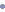 İMDAT AKÇAMOKUL MÜDÜRÜKONULAR                                                                                                                    SAYFAÖNSÖZ 6GİRİŞ 10BÖLÜM 111STRATEJİK PLANLAMA SÜRECİ11STRATEJİK PLANIN AMACI11STRATEJİK PLANIN KAPSAMI11STRATEJİK PLANLAMA YASAL DAYANAKLARI11STRATEJİK PLAN ÜST KURULU12STRATEJİK PLANLAMA EKİBİ		12BÖLÜM 213DURUM ANALİZİ 13A) TARİHİ GELİŞİM13OKULUN TARİHÇESİ VE YAPISI13B) MEVZUAT ANALİZİ	14C) FAALİYET ALANLARI ÜRÜN VE HİZMETLER16D) PAYDAŞ ANALİZİ17PAYDAŞLARIN BELİRLENMESİ18PAYDAŞLARIN DEĞERLENDİRİLMESİ19-20E) KURUM İÇİ ANALİZ21OKULUN ÖRGÜT YAPISI21OKUL/KURUMUN İNSAN KAYNAKLARI23OKUL/KURUMUN TEKNOLOJİK  DÜZEYİ27OKUL/KURUMUN FİZİKİ ALT YAPISI27OKUL/KURUMUN MALİ YAPISI28OKUL/KURUMUN  İSTATİSTİKİ BİLGİLERİ 29F) ÇEVRE ANALİZİ34G) GZFT (SWOT) ANALİZİ36KURUM İÇİ ANALİZ36KURUM DIŞI ANALİZ37H) TOWS MATRİS39BÖLÜM 341GELECEĞE YÖNELİM	41MİSYONUMUZ41VİZYONUMUZ41TEMEL DEĞERLERİMİZ42TEMALAR, STRATEJİK AMAÇLAR, HEDEFLER, PERFORMANS GÖSTERGELERİ 43STRATEJİK AMAÇ 143STRATEJİK HEDEF 1.143PERFORMANS GÖSTERGELERİ 1.143STRATEJİK HEDEF 1.2	44PERFORMANS GÖSTERGELERİ 1.244STRATEJİK AMAÇ 244STRATEJİK HEDEF 2.145STRATEJİK HEDEF 2.245STRATEJİK HEDEF 2.345TEMA 3 – KURUMSAL KAPASİTENİN GELİŞTİRİLMESİ STRATEJİK AMAÇ 3, STRATEJİK HEDEF 3.14747STRATEJİK HEDEF 3.248BÖLÜM 449MALİYETLENDİRME/BÜTÇELEME49MALİYET TABLOSU49KAYNAK TABLOSU50BÖLÜM 551İZLEME VE DEĞERLENDİRME51İLİ:           İZMİR                              İLİ:           İZMİR                              İLİ:           İZMİR                              İLÇESİ:       MENEMEN                           İLÇESİ:       MENEMEN                           İLÇESİ:       MENEMEN                           OKULUN ADI: BÜLENT OKAN ORTAOKULUOKULUN ADI: BÜLENT OKAN ORTAOKULUOKULUN ADI: BÜLENT OKAN ORTAOKULUOKULUN ADI: BÜLENT OKAN ORTAOKULUOKULUN ADI: BÜLENT OKAN ORTAOKULUOKULUN ADI: BÜLENT OKAN ORTAOKULUOKULA İLİŞKİN GENEL BİLGİLEROKULA İLİŞKİN GENEL BİLGİLEROKULA İLİŞKİN GENEL BİLGİLERPERSONEL İLE İLGİLİ BİLGİLERPERSONEL İLE İLGİLİ BİLGİLERPERSONEL İLE İLGİLİ BİLGİLEROkul Adresi:9 Eylül Mah.9. Cadde Havalojmanları No:33  - ULUKENT-MENEMEN/İZMİROkul Adresi:9 Eylül Mah.9. Cadde Havalojmanları No:33  - ULUKENT-MENEMEN/İZMİROkul Adresi:9 Eylül Mah.9. Cadde Havalojmanları No:33  - ULUKENT-MENEMEN/İZMİRKURUMDA ÇALIŞAN PERSONEL SAYISISayılarıSayılarıOkul Adresi:9 Eylül Mah.9. Cadde Havalojmanları No:33  - ULUKENT-MENEMEN/İZMİROkul Adresi:9 Eylül Mah.9. Cadde Havalojmanları No:33  - ULUKENT-MENEMEN/İZMİROkul Adresi:9 Eylül Mah.9. Cadde Havalojmanları No:33  - ULUKENT-MENEMEN/İZMİRKURUMDA ÇALIŞAN PERSONEL SAYISIErkekKadınOkul Telefonu83327838332783Yönetici11Faks83327838332783Sınıf öğretmeni-- Elektronik Posta Adresi747883 meb.k.12.tr747883 meb.k.12.trBranş Öğretmeni39Web sayfa adresi747883 meb.k12.tr747883 meb.k12.trRehber Öğretmen-1Öğretim ŞekliNormal(     *)İkili(      )Memur--Okulun Hizmete Giriş Tarihi19981998Yardımcı Personel--Kurum Kodu747883747883Toplam410OKUL VE BİNA DONANIM BİLGİLERİOKUL VE BİNA DONANIM BİLGİLERİOKUL VE BİNA DONANIM BİLGİLERİOKUL VE BİNA DONANIM BİLGİLERİOKUL VE BİNA DONANIM BİLGİLERİOKUL VE BİNA DONANIM BİLGİLERİToplam Derslik Sayısı88Kütüphane Var(    )Yok(  *  )Kullanılan Derslik Sayısı88Çok Amaçlı SalonVar(    )Yok(   * )İdari Oda Sayısı22Çok Amaçlı SahaVar(    )Yok(   * )Fen Laboratuvarı Sayısı11 ---Bilgisayar Laboratuvarı Sayısı11-----…..-----……---DAYANAKDAYANAKSıra NoReferans Kaynağının Adı15018 sayılı Kamu Mali Yönetimi ve Kontrol Kanunu210. Kalkınma Planı (2014-2018)3Yüksek Planlama Kurulu Kararları4Stratejik Planlamaya İlişkin Usul ve Esaslar Hakkında Yönetmelik  5Kamu İdareleri Faaliyet Raporlarının Düzenlenmesi ile Bu İşlemlere İlişkin Diğer Esas ve Usuller Hakkında Yönetmelik6Milli Eğitim Bakanlığı 2013/26 Sayılı Genelgesi.7Kamu İdareleri İçin Stratejik Planlama Kılavuzu8Milli Eğitim Bakanlığı 2015-2019 Stratejik Plan Hazırlık Programı9Milli Eğitim Bakanlığı 2015-2019 Stratejik PlanıSIRA NOADI SOYADIGÖREVİ1İMDAT AKÇAMOKUL MÜDÜRÜ2SİBEL GEZERMÜDÜR BAŞ YARDIMCISI / MÜDÜR YARDIMCISI3CANER DANSIK NURAN KARANFİL DÖNDÜ TEKİNÖĞRETMEN4ÖZNUR UZUN OKUL AİLE BİRLİĞİ BAŞKANI5HANDAN AKKUŞ UĞUR DEMİRER BEHİYE GÜRLEYEN ESMA SARICIOKUL AİLE BİRLİĞİ YÖNETİM KURULU ÜYESİSIRA NOADI SOYADIGÖREVİ1                             _MÜDÜR YARDIMCISI (ÜST KURUL ÜYESİ OLMAYACAK)2 HATİCE İPEKLERP.D. ve REHBER ÖĞRETMEN3CANER DANSIK NURAN KARANFİL DÖNDÜ TEKİNÖĞRETMEN4CANER DANSIK NURAN KARANFİL DÖNDÜ TEKİNÖĞRETMEN5HÜSEYİN AKKUŞGÖNÜLLÜ VELİ (BİRDEN FAZLA GÖNÜLLÜ VELİ OLABİLİR)SıraAdı – SoyadıGörev Yılları1ALİ GALİP SELÇUK1994-19962CENGİZ AY1997-19993NECMİ KARATAY1999-20104MEHMET EMİN AYDIN2010-20145İMDAT AKÇAM2014-  ……YASAL YÜKÜMLÜLÜK (GÖREVLER)DAYANAK(KANUN, YÖNETMELİK, GENELGE, YÖNERGE)Atama657 Sayılı Devlet Memurları KanunuAtamaMilli Eğitim Bakanlığına Bağlı Okul ve Kurumların Yönetici ve Öğretmenlerinin Norm Kadrolarına İlişkin YönetmelikAtamaMilli Eğitim Bakanlığı Eğitim Kurumları Yöneticilerinin Atama ve Yer Değiştirmelerine İlişkin YönetmelikAtamaMilli Eğitim Bakanlığı Öğretmenlerinin Atama ve Yer Değiştirme YönetmeliğiÖdül, DisiplinDevlet Memurları KanunuÖdül, Disiplin6528 Sayılı Milli Eğitim Temel Kanunu İle Bazı Kanun ve Kanun Hükmünde Kararnamelerde Değişiklik Yapılmasına Dair KanunÖdül, DisiplinMilli Eğitim Bakanlığı Personeline Başarı, Üstün Başarı ve Ödül Verilmesine Dair YönergeÖdül, DisiplinMilli Eğitim Bakanlığı Disiplin Amirleri YönetmeliğiOkul Yönetimi1739 Sayılı Milli Eğitim Temel KanunuOkul YönetimiMilli Eğitim Bakanlığı İlköğretim Kurumları YönetmeliğiOkul YönetimiMilli Eğitim Bakanlığı Okul Aile Birliği YönetmeliğiOkul YönetimiMilli Eğitim Bakanlığı Eğitim Bölgeleri ve Eğitim Kurulları YönergesiOkul YönetimiMEB Yönetici ve Öğretmenlerin Ders ve Ek Ders Saatlerine İlişkin Karar Okul YönetimiTaşınır Mal YönetmeliğiEğitim-ÖğretimAnayasaEğitim-Öğretim1739 Sayılı Milli Eğitim Temel KanunuEğitim-Öğretim222 Sayılı İlköğretim ve Eğitim KanunuEğitim-Öğretim6287 Sayılı İlköğretim ve Eğitim Kanunu ile Bazı Kanunlarda Değişiklik Yapılmasına Dair KanunEğitim-ÖğretimMilli Eğitim Bakanlığı İlköğretim Kurumları YönetmeliğiEğitim-ÖğretimMilli Eğitim Bakanlığı Eğitim Öğretim Çalışmalarının Planlı Yürütülmesine İlişkin Yönerge Eğitim-ÖğretimMilli Eğitim Bakanlığı Öğrenci Yetiştirme Kursları YönergesiEğitim-ÖğretimMilli Eğitim Bakanlığı Ders Kitapları ve Eğitim Araçları Yönetmeliği Eğitim-ÖğretimMilli Eğitim Bakanlığı Öğrencilerin Ders Dışı Eğitim ve Öğretim Faaliyetleri Hakkında Yönetmelik Personel İşleriMilli Eğitim Bakanlığı Personel İzin YönergesiPersonel İşleriDevlet Memurları Tedavi ve Cenaze Giderleri YönetmeliğiPersonel İşleriKamu Kurum ve Kuruluşlarında Çalışan Personelin Kılık Kıyafet Yönetmeliği Personel İşleriMemurların Hastalık Raporlarını Verecek Hekim ve Sağlık Kurulları Hakkındaki Yönetmelik Personel İşleriMilli Eğitim Bakanlığı Personeli Görevde Yükseltme ve Unvan Değişikliği Yönetmeliği Personel İşleriÖğretmenlik Kariyer Basamaklarında Yükseltme Yönetmeliği Mühür, Yazışma, ArşivResmi Mühür YönetmeliğiMühür, Yazışma, ArşivResmi Yazışmalarda Uygulanacak Usul ve Esaslar Hakkındaki Yönetmelik Mühür, Yazışma, ArşivMilli Eğitim Bakanlığı Evrak Yönergesi Mühür, Yazışma, ArşivMilli Eğitim Bakanlığı Arşiv Hizmetleri YönetmeliğiRehberlik ve Sosyal EtkinliklerMilli Eğitim Bakanlığı Rehberlik ve Psikolojik Danışma Hizmetleri Yönet.Rehberlik ve Sosyal EtkinliklerOkul Spor Kulüpleri YönetmeliğiRehberlik ve Sosyal EtkinliklerMilli Eğitim Bakanlığı İlköğretim ve Ortaöğretim Sosyal Etkinlikler Yönetmeliği Öğrenci İşleriMilli Eğitim Bakanlığı İlköğretim Kurumları YönetmeliğiÖğrenci İşleriMilli Eğitim Bakanlığı Demokrasi Eğitimi ve Okul Meclisleri YönergesiÖğrenci İşleriOkul Servis Araçları Hizmet Yönetmeliğiİsim ve TanıtımMilli Eğitim Bakanlığı Kurum Tanıtım Yönetmeliğiİsim ve TanıtımMilli Eğitim Bakanlığına Bağlı Kurumlara Ait Açma, Kapatma ve Ad Verme Yönetmeliği Sivil SavunmaSabotajlara Karşı Koruma Yönetmeliği Sivil SavunmaBinaların Yangından Korunması Hakkındaki Yönetmelik Sivil SavunmaDaire ve Müesseseler İçin Sivil Savunma İşleri Kılavuzu FAALİYET ALANI 1: EĞİTİMFAALİYET ALANI 1: EĞİTİMFAALİYET ALANI 1: EĞİTİMÜrün / HizmetÜrün / HizmetGörev / Faaliyet / Çalışma1.1.Rehberlik Hizmetleri1.1.Rehberlik HizmetleriRehberlik/TanıtımYönlendirme Çalışmaları1.2.Sosyal ve Kültürel Etkinlikler1.2.Sosyal ve Kültürel EtkinliklerKültürel Geziler1.2.Sosyal ve Kültürel Etkinlikler1.2.Sosyal ve Kültürel EtkinliklerSınıflararası Bilgi Yarışması1.2.Sosyal ve Kültürel Etkinlikler1.2.Sosyal ve Kültürel EtkinliklerYapılan Projelerin Sergilenmesi1.3.Spor Etkinlikleri1.3.Spor EtkinlikleriSınıflararası Spor Müsabakaları1.3.Spor Etkinlikleri1.3.Spor EtkinlikleriKros YarışmasıFAALİYET ALANI 2: ÖĞRETİMFAALİYET ALANI 2: ÖĞRETİMFAALİYET ALANI 2: ÖĞRETİMÜrün / HizmetGörev / Faaliyet / ÇalışmaGörev / Faaliyet / Çalışma2.1.Öğrenci KayıtlarıEğitim öğretimEğitim öğretimTeknolojı Tasarım projeleriTeknolojı Tasarım projeleriSosyal projelerSosyal projelerFen projeleriFen projeleriFAALİYET ALANI 3:YÖNETİM İŞLERİFAALİYET ALANI 3:YÖNETİM İŞLERİFAALİYET ALANI 3:YÖNETİM İŞLERİÜrün / HizmetGörev / Faaliyet / ÇalışmaGörev / Faaliyet / Çalışma3.1.Öğrenci İşleri HizmetiDevam devamsızlık denetimiDevam devamsızlık denetimi3.1.Öğrenci İşleri HizmetiBurs İŞLEMLERİBurs İŞLEMLERİ3.1.Öğrenci İşleri HizmetiTEOG İşlemleriTEOG İşlemleri3.1.Öğrenci İşleri HizmetiKayıt Nakil –Sınıf GeçmeKayıt Nakil –Sınıf Geçme3.2.Öğretmen İşleri HizmetiDerece TerfiDerece Terfi3.2.Öğretmen İşleri HizmetiHizmet içi eğitimHizmet içi eğitim3.2.Öğretmen İşleri HizmetiÖzlük haklarıÖzlük hakları3.3.Personel İşleri HizmetiVerilen görevlerin yapılıp yapılmadığının kontrolü ve gerekli önlemlerin alınmasıVerilen görevlerin yapılıp yapılmadığının kontrolü ve gerekli önlemlerin alınmasıFAALİYET ALANI 4: DESTEK HİZMETLERİFAALİYET ALANI 4: DESTEK HİZMETLERİFAALİYET ALANI 4: DESTEK HİZMETLERİÜrün / HizmetGörev / Faaliyet / ÇalışmaGörev / Faaliyet / Çalışma4.1.4.1.4.1.4.1.PaydaşLiderÇalışanlarHizmet AlanTemel OrtakStratejik OrtakTedarikçiMillî Eğitim Bakanlığı√oOoooİl Milli Eğitim Müdürlüğü√oOoooKaymakamlık√oOoooİlçe Milli Eğitim Müdürlüğü√oOooÖğretmenleroOoooSıra NoPaydaş Adıİç PaydaşDış PaydaşHizmet AlanÖnceliği1Milli Eğitim Bakanlığı√2Valilik √3Kaymakamlık√Önemli PaydaşlarPaydaşın Okula EtkisiPaydaşın Okula EtkisiTaleplerine Verilen ÖnemTaleplerine Verilen ÖnemÖnemli PaydaşlarZayıfİzleGüçlüBilgilendirÖnemsizÇıkarlarını GözetÇalışmalara dâhil etÖnemliBirlikte çalışMillî Eğitim Bakanlığı√√İl Milli Eğitim Müdürlüğü√√Kaymakamlık√√İlçe Milli Eğitim Müdürlüğü√√Öğretmenler√√Ürün/Hizmet PaydaşEğitim -ÖğretimSosyal EtkinliklerSportif ÇALIŞMALARREHBERLİKSeminerlerÖğrenci√√√√O          VeliOOOOOOkul Aile BirliğiOOOOOMilli Eğitim MüdürlüğüOOOOOS.NOUNVANGÖREVLERİ1Okul müdürü Ders okutmakKanun tüzük ve yönetmeliklere uygun olarak görevlerinin yürütmekOkulu düzene koymakDenetlemek Okulun amacına uygun yönetilmesinden, değerlendirilmesinden ve geliştirilmesinden sorumludur.2Müdür başyardımcısı                                                ___3Müdür yardımcısı Ders okutur,Okulun eğitim-öğretim, tahakkuk,öğrenci işleri,özlük, yazışma, güvenlik, temizlik, bakım, nöbet vs. işleriyle ilgili okul müdürü tarafından verilen görevi yapar4Öğretmenler Ders okutmak,Kendilerine verilen şubenin planlarını yapıp deneylerini uygulamalarını organize ederİlgili yönetmeliklere uygun nöbet tutarResmi gazete, Tebliğler dergisi ve Resmi Web sitesinde yayımlanan genelge ve duyuruları takip eder.Okulunda dersleri ile ilgili araç gereçleri korur ve iyi kullanılmasını sağlar.5Rehber Öğretmen                                               ___6Şube Temsilcisi Öğrenciler    İlgili yönetmelikçe belirtilen durumlarda sınıfını temsil eder.7Okul Öğrenci Temsilcisiİlgili yönetmelikçe belirtilen durumlarda okulunu temsil ederS.NOKurul/Komisyon AdıGÖREVLERİ1Rehberlik ve Psikolojik Danışma Hizmetleri Yürütme KomisyonuRehberlik, tanıtım ve yönlendirme çalışmaları2Sosyal Etkinlikler KuruluKültürel gezilerSınıflar arası bilgi yarışmaları3Sosyal Etkinlikler İnceleme KuruluSosyal etkinlikleri denetleme, kaynak belirleme ve geliştirme45SıraGörevi NormMevcutErkek Kadın Toplam LisansY.LisansDoktora1 Müdür111012 Müdür Baş. Yrd.0003 Müdür Yrd.110114Fen ve Teknoloji11115Türkçe Öğretmeni22226Matematik Öğretmeni22117…Sosyal bilgiler11118İngilizce2229…Beden Eğitimi111110Din K.veAh.Bil.Öğrt.111111Tek.Tasarım Öğrt.111112Görsel Sanatlar Öğrt.1111Hizmet Süreleri2014 Yılı İtibari İle2014 Yılı İtibari İleHizmet SüreleriKişi Sayısı%1–3 Yıl __                    __4–6 Yıl 2                     147–10 Yıl ____11–15 Yıl 7                     5016–20 Yıl 3                     2221+.......üzeri2                   14Yaş Düzeyleri2014  Yılı İtibari İle2014  Yılı İtibari İle2014  Yılı İtibari İle2014  Yılı İtibari İleYaş DüzeyleriKişi SayısıKişi SayısıKişi Sayısı%Yaş DüzeyleriErkekKadınToplam%20–30111030–4065040–5014               3050+...1               10Adı ve SoyadıGöreviKatıldığı Çalışmanın AdıKatıldığı YılNuran BEKTAŞ KARANFİLSosyal Bilgiler ÖğretmeniTemel Bilgisayar 2004Nuran BEKTAŞ KARANFİLSosyal Bilgiler ÖğretmeniOkul Yönetimini Geliştirme2007Nuran BEKTAŞ KARANFİLSosyal Bilgiler ÖğretmeniProje Geliştirme2012Gülda EvinTürkçe ÖğretmeniÇevreye uyum2009Gülda EvinTürkçe ÖğretmeniTemel Eğitim2009Gülda EvinTürkçe ÖğretmeniHazırlayıcı eğitim2009Gülda EvinTürkçe ÖğretmeniSivil savunma2010Gülda EvinTürkçe ÖğretmeniSağlık2010Gülda EvinTürkçe Öğretmeniİlk yardım2010Ebru Pınar Çelebiİngilizce ÖğretmeniMesleki eğitim ve gelişim projesi2007Ebru Pınar Çelebiİngilizce ÖğretmeniÖzel eğitim2009Ebru Pınar Çelebiİngilizce ÖğretmeniDyned2011Ebru Pınar Çelebiİngilizce Öğretmeniİngilizce yöntem teknikler2011Ebru Pınar Çelebiİngilizce ÖğretmeniBilgisayar ve internet kullanımı2004Duran DündarFen Ve Tek. Öğrt.Sağlık2008Duran DündarFen Ve Tek. Öğrt.Özel eğitim2008Duran DündarFen Ve Tek. Öğrt.Sivil savunma2009Duran DündarFen Ve Tek. Öğrt.İlk yardım2009Duran DündarFen Ve Tek. Öğrt.İntel öğretmen programı2008Döndü TekinMatematik Öğrt.Rehberlik yönetimi2007Döndü TekinMatematik Öğrt.İlk yardım2010Döndü TekinMatematik Öğrt.Sağlık 2011Demet İpekTürkçe ÖğretmeniÖzel eğitim2005Demet İpekTürkçe ÖğretmeniProgram tanıtım2006Demet İpekTürkçe ÖğretmeniHızlı okuma teknikleri2007Demet İpekTürkçe ÖğretmeniMesleki eğitim ve gelişim projesi2007Demet İpekTürkçe ÖğretmeniÖzel eğitim2009Demet İpekTürkçe ÖğretmeniÖlçme değerlendirme2014Demet İpekTürkçe ÖğretmeniTemel bilgisayar2014Davut ŞıkDin K. ÖğretmeniRehberlik1999Davut ŞıkDin K. ÖğretmeniÖzel eğitim 2006Davut ŞıkDin K. ÖğretmeniMesleki eğitim ve gelişim projesi2007Davut ŞıkDin K. ÖğretmeniTemel bilgisayar2004Caner DansıkMatematik Öğrt.Çevreye uyum2008Caner DansıkMatematik Öğrt.Özel eğitim2009Caner DansıkMatematik Öğrt.İlk yardım2009Caner DansıkMatematik Öğrt.Sivil savunma2009Caner DansıkMatematik Öğrt.Temel eğitim2008Caner DansıkMatematik Öğrt.Hazırlayıcı eğitim2009Caner DansıkMatematik Öğrt.Temel bilgisayar2011Caner DansıkMatematik Öğrt.Özel eğitim kursu2013Cemile AslıhanBeden Eğitimi Öğrt.İlk yardım2008Cemile AslıhanBeden Eğitimi Öğrt.Özel eğitim2009Cemile AslıhanBeden Eğitimi Öğrt.Bilgisayar ve internet kullanımı2008İmdat AkçamOkul müdürüRehberlik1999İmdat AkçamOkul müdürüFen bilimleri2002İmdat AkçamOkul müdürüYeni ders programları2005İmdat AkçamOkul müdürüÖzel eğitim2006İmdat AkçamOkul müdürüAkıllı adımlar2006İmdat AkçamOkul müdürüStratejik planlama2007İmdat AkçamOkul müdürüKarşılıklı iletişim2009İmdat AkçamOkul müdürüBaşarı odaklı beceri 2009İmdat AkçamOkul müdürüAfet acil durum hazırlıkları2012İmdat AkçamOkul müdürüUzaktan eğitim2012İmdat AkçamOkul müdürüYöneticilik formasyonu 12015İmdat AkçamOkul müdürüYöneticilik formasyonu 22015İmdat AkçamOkul müdürüYöneticilik formasyonu 32015A.Sibel GezerMüdür YardımcısıÖğrenmeyi öğretme2004A.Sibel GezerMüdür YardımcısıBilgisayar2005Semra UyrumGörsel sanatlar ÖğrtAfet2012Semra UyrumGörsel sanatlar Öğrtİntel öğretmen programı2007Semra UyrumGörsel sanatlar ÖğrtTeknoloji tasarım dersi2007Zatiye TunoğluTek.  Ve Tas. Öğrt.Teknoloji ve tasarım dersi2006Zatiye TunoğluTek.  Ve Tas. Öğrt.Özel eğitim2008Zatiye TunoğluTek.  Ve Tas. Öğrt.Özel eğitim stratejileri2009Zatiye TunoğluTek.  Ve Tas. Öğrt.Teknoloji ve tasarım kursu2007GöreviErkekErkekKadınEğitim DurumuHizmet YılıToplam1 Memur Memur ____02 Hizmetli Hizmetli 1___1Mevcut KapasiteMevcut KapasiteMevcut KapasiteMevcut KapasiteKullanımı ve PerformansKullanımı ve PerformansKullanımı ve PerformansKullanımı ve PerformansKullanımı ve PerformansKullanımı ve PerformansPsikolojik Danışman Norm Sayısı Görev Yapan Psikolojik Danışman Sayısı İhtiyaç Duyulan Psikolojik Danışman Sayısı Görüşme Odası Sayısı Danışmanlık Hizmeti AlanDanışmanlık Hizmeti AlanDanışmanlık Hizmeti AlanRehberlik Hizmetleri İle İlgili Düzenlenen Eğitim/Paylaşım Toplantısı Vb. Faaliyet SayısıRehberlik Hizmetleri İle İlgili Düzenlenen Eğitim/Paylaşım Toplantısı Vb. Faaliyet SayısıRehberlik Hizmetleri İle İlgili Düzenlenen Eğitim/Paylaşım Toplantısı Vb. Faaliyet SayısıPsikolojik Danışman Norm Sayısı Görev Yapan Psikolojik Danışman Sayısı İhtiyaç Duyulan Psikolojik Danışman Sayısı Görüşme Odası Sayısı ÖğrenciSayısıÖğretmenSayısıVeliSayısıÖğretmenlere YönelikÖğrencilere YönelikVelilereYönelik10103-----Araç-Gereçler 2011/20122012/20132013/2014İhtiyaç Bilgisayar __1210Yazıcı __33Tarayıcı __21Projeksiyon__97İnternet Bağlantısı__VAR-Fen Lab.__1-Fiziki Mekânın AdıSayısıİhtiyaçAçıklamaMüdür Odası1Müdür Başyardımcısı Odası-Müdür Yardımcısı Odası1Öğretmenler Odası1Rehberlik Servisi-1Derslik82Bilişim Laboratuarı01Fen Bilimleri Laboratuarı1-Toplam Alan (m2) Bina Alanı (m2) Bahçe alanı (m2) 3700m2700m2 3000m2 Tesisin adı Kapasitesi (Kişi Sayısı) Kapasitesi (Kişi Sayısı) Alanı (m2) Kantin                 __                      __                      __Toplantı Salonu                __                __                      __Seminer Salonu_              ----_              ----                     ----Kaynaklar201220132014Bir önceki yıldan devir--5.941,16 TLBağışlar--52.308 TLEtkinlik --10.000 TLFaiz Geliri--50--TOPLAM--68.299,168(Okulun tahmini bütçesi)YILLAR 201220122013201320142014HARCAMA KALEMLERİ GELİR GİDER GELİR GİDER GELİR GİDER TLGenel gider6.084 bağış4101,43 TL etkinlik ve organizasyon 17541,92 TL bağış218,25Kırtasiye6.084 bağış593,234101,43 TL etkinlik ve organizasyon 17541,92 TL bağış1936,74Bakım onarım6.084 bağış4101,43 TL etkinlik ve organizasyon 17541,92 TL bağış10879,05Mal ve malzeme alımı6.084 bağış4101,43 TL etkinlik ve organizasyon 17541,92 TL bağış3947,64Hizmet alımı6.084 bağış4101,43 TL etkinlik ve organizasyon 17541,92 TL bağış3180Yarışma-proje giderleri6.084 bağış4101,43 TL etkinlik ve organizasyon 17541,92 TL bağış422,28Dayanıklı tük. Mal. gideri6.084 bağış1554101,43 TL etkinlik ve organizasyon 17541,92 TL bağış2946.084 bağış4101,43 TL etkinlik ve organizasyon 17541,92 TL bağışTOPLAM6.084 bağış748,234101,43 TL etkinlik ve organizasyon 17541,92 TL bağış20.877,96Öğretim YılıÖğrenci  SayısıÖğrenci  SayısıÖğrenci  SayısıÖğetmen SayısıDerslik SayısıŞube SayısıDer. Baş. Öğr. Say.Şube Baş. Öğr. SayÖğret. Baş. Öğr. Say.Öğretim YılıErkekKızToplamÖğetmen SayısıDerslik SayısıŞube SayısıDer. Baş. Öğr. Say.Şube Baş. Öğr. SayÖğret. Baş. Öğr. Say.2011-2012 - - - - - - - - -2012-2013 - - - - - - - -- 2013-2014 87 89 176 14 8 A/B 1 1- Öğrenci SayılarıÖğrenci SayılarıÖğrenci SayılarıErkekKızToplamŞubeDerslik5. Sınıf 2722 49A/B 26. Sınıf 25 24 49 A/B 27. Sınıf 18 21 39 A/B 28. Sınıf 16 22 38 A/B 2GENEL TOPLAM 87 89 176 A/B 2Bölüm Adı2011/20122011/20122012/20132012/20132013/20142013/2014Bölüm AdıSon Sınıf ÖğrenciSayısıMezunSayısıSon Sınıf ÖğrenciSayısıMezunSayısıSon Sınıf ÖğrenciSayısıMezunSayısıOrtaokul4343414141412011/20122011/20122012/20132012/20132012/20132013/20142013/20142013/2014KızErkekErkekKızErkekErkekKızErkekMezun Sayısı-------2021Sınava Giren Toplam Öğrenci Sayısı ( Kız +Erkek )4141Fen Lisesine Kayıt Yaptıran Öğrenci sayısı------1-Anadolu Lisesine Kayıt Yaptıran Öğrenci sayısı------1420Meslek ve Tenik Anadolu Lisesine Kayıt Yaptıran Öğrenci sayısı ------23Anadolu İmam Hatip Lisesine Kayıt Yaptıran Öğrenci sayısı------1-Genel Başarı Oranı ( % )------%100%100Öğretim YılıToplam Öğrenci SayısıSorumluluğu Bulunan Öğrenci Sayısı2011-2012------2012-2013------2013-2014------Öğretim YılıToplam Öğrenci SayısıSınıf Tekrarı Yapan Öğrenci Sayısı2011-2012------2012-2013------2013-2014------Öğretim YılıToplam Öğrenci SayısıDevamsızlık Nedeniyle Sınıf Tekrarı Yapan Öğrenci Sayısı2011-2012------2012-2013------2013-2014------2011/20122012/20132013/2014Onur Belgesi Alan Öğrenci Sayısı ---Takdir Belgesi Alan Öğrenci Sayısı 142122127Teşekkür Belgesi Alan Öğrenci Say 384843…..2011/20122012/20132013/2014Uyarı---Kınama---Okuldan Uzaklaştırma---Okul Değişikliği….Disiplin Cezası Alan Öğrenci Sayısı ToplamıEğitim Öğretim YılıErkekKızToplam2011-2012- - - 2012-2013 - -- 2013-2014 1 -1Öğretim YılıÖğrenci SayısıAraç SayısıServise Binen Öğrenci Sayısı2011-2012 - - -2012-2013 - - -2013-2014 - - -Dersler9. Sınıf Ortalaması 10. Sınıf Ortalaması 11. Sınıf Ortalaması 12. Sınıf OrtalamasıOkulOrtalamasıİlçeOrtalamasıİlOrtalamasıORTAK  DERSLERTürk Dili Ed.ORTAK  DERSLERDil ve AnlatımORTAK  DERSLERMatematik ORTAK  DERSLERORTAK  DERSLERORTAK  DERSLERORTAK  DERSLERORTAK  DERSLERORTAK  DERSLERORTAK  DERSLERORTAK  DERSLERALAN DERSLERİALAN DERSLERİALAN DERSLERİALAN DERSLERİALAN DERSLERİALAN DERSLERİALAN DERSLERİ2011-20122011-20122012-20132012-20132013-20142013-2014Toplam KatılımcıDüzenlenen FaaliyetKatılımcı SayısıDüzenlenen FaaliyetKatılımcı SayısıDüzenlenen FaaliyetKatılımcı SayısıToplam KatılımcıKursSeminer 7-15 YAŞ EĞİTİMİ 1 20 - - 20Toplam2011-20122011-20122012-20132012-20132013-20142013-2014Toplam KatılımcıFaaliyetin AdıFaaliyet SayısıKatılımcı SayısıFaaliyet SayısıKatılımcı SayısıFaaliyet SayısıKatılımcı SayısıToplam Katılımcı - - - - - - - - - - - - - - - - - - - - - - - - - - - - - - - - - - -Toplam - - - - - - -2012-20132012-20132013-20142013-20142014-20152014-2015Toplam KatılımcıFaaliyetin AdıHedef KitleFaaliyet SayısıKatılımcı SayısıFaaliyet SayısıKatılımcı SayısıFaaliyet SayısıKatılımcı SayısıToplam KatılımcıKERMESÖĞRENCİ VELİ - - - - 8 25 25OKUL GEZİLERİ - - 1 46 46FUTBOL MÜSABAKASI11811634ToplamPOLİTİK VE YASAL ETMENLEREKONOMİK ÇEVRE DEĞİŞKENLERİ*Milli Eğitim Bakanlığı ve İl ve İlçe Milli Eğitim Müdürlüğü 2015-2019 Stratejik Planlarının incelenmesi*Yasal yükümlülüklerin belirlenmesi*Personelin yasal hak ve sorumlulukları*Oluşturulması gereken kurul ve komisyonlar.*Okul çevresindeki politik durum*Öğrencilerin değişik ihtiyaçlarına, doğal yeteneklerine ve ilgi alanlarına odaklanması *Okulumuzun bulunduğu çevrenin, eğitime-öğretime erişebilirlik hakkında zorunlu eğitimi aşan beklentileri*Okulun bulunduğu çevrenin genel gelir durumu*İş kapasitesi*Okulun gelirini arttırıcı unsurlar*Okulun giderlerini arttıran unsurlar*Tasarruf sağlama imkânları*Mal-ürün ve hizmet satın alma imkânları*Kullanılabilir gelir*Velilerin sosyoekonomik düzeyi*Bilginin, refaha ve mutluluğa ulaşmada itici güç olarak belirmesi*Toplum kavramında, internet kullanımı sonucunda meydana gelen değişiklikler*Çalışanlarda değişik becerilerin ve daha fazla esnekliğin aranmasına yol açan küreselleşme ve rekabetin gittikçe arttığı ekonomi*İstihdamda geleneksel alanlardan bilgi ve hizmet sektörüne kayış*Vasıfsız işlerdeki düşüş ve istihdam için gerekli nitelik ve becerilerdeki artış*Kariyer yönü ve istihdamda değişiklikler içeren yeni kariyer yapılarıSOSYO-KÜLTÜREL ÇEVRE DEĞİŞKENLERİTEKNOLOJİK ÇEVRE DEĞİŞKENLERİ*Kariyer beklentileri*Ailelerin ve öğrencilerin bilinçlenmeleri*Nüfus artışı*Nüfusun yaş gruplarına göre dağılımı*Doğum ve ölüm oranları*Hayat beklentilerindeki değişimler (Hızlı para kazanma hırsı, lüks yaşama düşkünlük, kırsal alanda kentsel yaşam)*Tayin dolayısıyla öğrenci sirkülasyonunun yıllara göre değişkenlik göstermesi.*Milli Eğitim Bakanlığı teknoloji kullanım durumu,*e- devlet uygulamaları*e-öğrenme, e-akademi, e-okul, eba uzem internet olanakları*Okulun sahip olmadığı teknolojik araçlar bunların kazanılma ihtimali *Çalışan ve öğrencilerin teknoloji kullanım kapasiteleri,*Öğrenci ve çalışanların sahip olduğu teknolojik araçlar*Teknoloji alanındaki gelişmeler*Okulun yeni araçlara sahip olma imkânları *Teknolojinin eğitimde kullanım,*Teknolojinin ilerlemesinin, yayılmasının ve benimsenmesinin artması*Bilginin hızlı üretimi, erişilebilirlik ve kullanılabilirliğinin gelişmesi*Teknolojinin sağladığı yeni öğrenme ve etkileşim-paylaşım olanaklarıGüçlü YönlerGüçlü YönlerGüçlü YönlerEğitim ve Öğretime Erişim ve TamamlamaEğitim ve Öğretimde KaliteKurumsal KapasiteAilelerin eğitime karşı duyarlılığının yüksek olması:
Kuruma ulaşımın kolay olması
Okul aile birliğinin etkili bir şekilde çalışması  Norm kadro eksiğinin az olması
Öğretmen ve idareci arasında etkili bir iletişim olmasıUyum içerisinde çalışmaÇevrenin sosyal-ekonomik düzeyinin iyi olmasıOkulun güvenli bir bölgede yer almasıSınıf mevcutlarının eğitim öğretime elverişli olmasıAlanında tecrübeli ve donanımlı personel kadrosu olmasıÖğretmenler arasında olumlu iletişim ve işbirliğiDerslik sayısının yeterli olması yeterli büyüklükte bahçenin bulunmasıSpor alanlarının yeterli olmasıZayıf YönlerZayıf YönlerZayıf YönlerEğitim ve Öğretime Erişim ve TamamlamaEğitim ve Öğretimde KaliteKurumsal KapasiteDestek  eğitim odalarının bulunmamasıFiziki koşulların farklı yetenekteki çocukların isteklerine karşılık vermemesiOkulda rehber öğretmenin bulunmaması ve rehberlik hizmetlerindeki aksaklıklar.Bilgisayar , yabancı dil laboratuarı ve kütüphanenin bulunmamasıSınıflardaki teknik donanım eksikliğiOkulumuzun yangın merdiveninin bulunmamasıSosyal kültürel ve sportif faaliyetlerin akademik başarının gölgesinde kalması.FırsatlarFırsatlarFırsatlarEğitim ve Öğretime Erişim ve TamamlamaEğitim ve Öğretimde KaliteKurumsal KapasiteAilelerin eğitime karşı duyarlılığının yüksek olması:
Kuruma ulaşımın kolay olması
Okul aile birliğinin etkili bir şekilde çalışması  Norm kadro eksiğinin az olmasıÖğretmen ve idareci arasında etkili bir iletişim olmasıUyum içerisinde çalışmaÇevrenin sosyal-ekonomik düzeyinin iyi olmasıOkulun güvenli bir bölgede yer almasıSınıf mevcutlarının eğitim öğretime elverişli olmasıOkulumuzun tam gün olmasıÖğretmen ve idareci arasında etkili bir iletişim olmasıUyum içerisinde çalışmaÇevrenin sosyal-ekonomik düzeyinin iyi olmasıOkulun güvenli bir bölgede yer almasıSınıf mevcutlarının eğitim öğretime elverişli olmasıÖğretmen sirkülasyonunun az olmasıTehditlerTehditlerTehditlerEğitim ve Öğretime Erişim ve TamamlamaEğitim ve Öğretimde KaliteKurumsal KapasiteDestek  eğitim odalarının bulunmamasıFiziki koşulların farklı yetenekteki çocukların isteklerine karşılık vermemesiOkulda rehber öğretmenin bulunmaması ve rehberlik hizmetlerindeki aksaklıklar.Bilgisayar , yabancı dil laboratuarı ve kütüphanenin bulunmamasıSınıflardaki teknik donanım eksikliğiMedyanın gençler üzerine olumsuz etkileriBilgisayar ve internetin verimsiz kullanılmasıSosyal faaliyet alanlarının azlığı.Okulumuzun yangın merdiveninin bulunmamasıSosyal kültürel ve sportif faaliyetlerin akademik başarının gölgesinde kalması.Kadrolu hizmetlinin olmayışı sebebiyle yaşanan aksaklıklar.Güçlü yönlerimizGüçlü yönlerle hangi fırsatlardan yararlanılacak?GF stratejileriAilelerin eğitime karşı duyarlılığının yüksek olmasıAilelerin sürece etkin katılımı sağlanacakEğitime karşı duyarlılığın yüksek olması için ailelerin sürece dahil edilmesi.Kuruma ulaşımın kolay olmasıDevam devamsızlık geç kalma durumlarının az olması sağlanacakKuruma ulaşımın kolay olması nedeniyle devam-devamsızlık problemi aşılacak.Okul aile birliğinin etkili bir şekilde çalışmasıEksiklerin hızlı bir şekilde tamamlanması sağlanacakOkul aile birliğinin etkili çalışmalarıyla eksiklikler hızla giderilecek.Norm kadro eksiğinin az olmasıEğitim öğretim sürecinde aksaklıkların en aza indirilmesi sağlanacakNorm kadro eksiğinin az olması nedeniyle eğitim öğretim aksamayacak.Sınıf mevcutlarının uygun olmasıEtkin bir ders ortamının hazırlanmasıSınıf mevcutlarının uygun olması etkin bir ders ortamının hazırlanmasını sağlayacak.TehditlerimizTehditler hangi güçlüYönlerle azaltılacak?GT stratejileriRehber öğretmenin bulunmamasıSınıf rehber öğretmenleri bu açığı kapatacakSınıf rehber öğretmenleri rehber öğretmen açığını kapatacak.Bilgisayar ve yabancı dil laboratuarlarının bulunmamasıDersler farklı görsellerle desteklenecekDersler görsellerle desteklenerek laboratuar açığı kapatılacak.Yangın merdiveninin bulunmamasıUygun tahliye planı hazırlanacakYangın merdiveni olmaması sebebiyle uygun tahliye planı hazırlanacak.Sosyal kültürel faaliyetlerin azlığıÖğrenciler bireysel olarak etkinliklere kulüplere yönlendirilecek.Öğrenciler bireysel olarak etkinliklere ve kulüplere yönlendirilerek sosyal faaliyet açığı kapatılacak.Zayıf yönlerimizZayıf yönlerimiz hangiFırsatlardanYararlanılarakGüçlendirilecek?ZF stratejileriSosyal kültürel faaliyetlerin azlığıÖğrenciler bireysel olarak etkinliklere kulüplere yönlendirilecek.Öğrenciler bireysel olarak etkinliklere ve kulüplere yönlendirilerek sosyal faaliyet  açığı kapatılacak.açığı kapatılacak.Bilgisayar ve yabancı dil laboratuarlarının bulunmamasıDersler farklı görsellerle desteklenecekDersler görsellerle desteklenerek laboratuar açığı kapatılacak.Yangın merdiveninin bulunmamasıUygun tahliye planı hazırlanacakYangın merdiveni olmaması sebebiyle uygun tahliye planı hazırlanacak.Rehber öğretmenin bulunmamasıRehber öğretmenin bulunmamasıSınıf rehber öğretmenleri rehber öğretmen açığını kapatacak.TehditlerimizTehditlerimizin Etkisini Hangi Zayıf yönlerimizi Güçlendirerek Azaltabiliriz?ZF stratejileriMedyanın olumsuz etkisiÖğrencileri bu konuda faydalı programları izlemeye teşvik ederekMedyanın olumsuz etkisini azaltmak için öğrenciler faydalı programlar ilemeye yönlendirilecek.Bilgisayar ve internetin bilinçsiz kullanılmasıSosyal faaliyetlere yönlendirerekÖğrenciler sosyal faaliyetlere yönlendirilerek bilgisayar ve internetin olumsuz etkilerinde uzak tutulacak.Sosyal faaliyet alanlarının azlığıFiziki koşulların eksikliklerini gidererekFiziki koşullardaki eksiklikler giderilerek sosyal faaliyet alanları arttırılacak.Kadrolu hizmetlinin olmayışıOkul aile birliği yardımıyla hizmetlinin temin edilmesiOkul aile birliğinin hizmetli temin etmesiyle kadrolu hizmetli açığı kapanacak.Performans 1.1Önceki YıllarÖnceki YıllarPlan Dönemi SonuPerformans 1.12012/20132013/20142019-Sosyal ve sportif faaliyetlerin sayısı ve çeşidi.-Yıl sonu şenliği.-Okul gezileri338Tedbir/StratejiKoordinatör Birimİlişkili Alt Birim/BirimlerTahmini MaliyetSınıflar arası sportif müsabakalar  düzenlenmesi.Beden eğitimi öğretmeniTüm öğretmenlerYOKOkulda resim sergilerinin düzenlenmesi.Görsel S. ÖğretmeniTüm öğretmenlerYOKÇocukların sene içinde yaptığı projelerin sergilenmesi.Tüm öğretmenlerTüm öğretmenlerYOKPerformans 1.2Önceki YıllarÖnceki YıllarPlan Dönemi SonuPlan Dönemi SonuPerformans 1.22012/20132013/20142013/20142019Sosyal ve sportif faaliyetlerin sayısı ve çeşidi, yıl sonu şenliği, okul gezileri0005Tedbir/StratejiKoordinatör Birimİlişkili Alt Birim/BirimlerTahmini MaliyetKermeslerin düzenlenmesi. Okul aile birliğiTüm öğretmenlerYOKŞenliklere velilerin katılımının sağlanması. Okul aile birliğiTüm öğretmenlerYOKUygun kurslar düzenlenmesi.Okul idaresiTüm öğretmenlerYOKVelilerin de katıldığı sportif faaliyetler düzenlenmesi.Beden eğitimi öğretmeniTüm öğretmenlerYOKHedef 2.1Önceki YıllarÖnceki YıllarPlan Dönemi SonuPlan Dönemi SonuHedef 2.12012/20132013/20142013/20142019Sosyal ve kültürel ya da bilimsel alanlarda ulusal ve uluslar arası yarışmalara her yıl katılım sayısını “1” arttırmak.0005Tedbir/StratejiKoordinatör Birimİlişkili Alt Birim/BirimlerTahmini MaliyetBilgi yarışmalarına katılım sağlanacak.Tüm öğretmenlerTüm öğretmenlerYOKSportif yarışmalara katılım sağlanacakBeden eğitimi öğretmeniTüm öğretmenlerYOKSanatsal yarışmalara katılım sağlanacak.Görsel Sanatlar ÖğretmeniTüm öğretmenlerYOKProje yarışmalarına katılım sağlanacak.Tüm öğretmenlerTüm öğretmenlerYOKHedef 2.2Önceki YıllarÖnceki YıllarPlan Dönemi SonuPlan Dönemi SonuHedef 2.22012/20132013/20142013/20142019Her sınıf düzeyinde bilgi yarışmaları ve münazara sayısını her yıl “1” arttırmak.0005Tedbir/StratejiKoordinatör Birimİlişkili Alt Birim/BirimlerTahmini MaliyetHer sınıf düzeyinde bilgi yarışması düzenlenecek.Tüm öğretmenlerTüm öğretmenlerYOKHer sınıf düzeyinde münazara düzenlenecek.Türkçe öğretmeniTüm öğretmenlerYOKHer sınıf düzeyinde proje yarışmaları düzenlenecek.Tüm öğretmenlerTüm öğretmenlerYOKPerformans 2.3Önceki YıllarÖnceki YıllarPlan Dönemi SonuPlan Dönemi SonuPerformans 2.32012/20132013/20142013/20142019Merkezi sistem ortak sınavlarında okul başarımızın il birinciliğini koruması. Ortalamanın %80 in altına düşmemesi. Okulumuzdaki sosyal ve sportif faaliyetlerin sayısı ve çeşidini arttırmak.İzmir 1.liğiİzmir 2. liğiİzmir 2. liğiİzmir 1. liğiTedbir/StratejiKoordinatör Birimİlişkili Alt Birim/BirimlerTahmini MaliyetHazırlık kursları açılması.Tüm öğretmenlerTüm öğretmenlerYOKMotivasyon arttırıcı gezilerin düzenlenmesi.Sınıf rehber öğretmenleriTüm öğretmenlerYOK                                 Performans 3.1Önceki YıllarÖnceki YıllarPlan Dönemi SonuPlan Dönemi Sonu                                 Performans 3.12012/20132013/20142013/20142019Okulun fiziki şartlarına bakılarak eksikliklerin giderilmesi ve mali kaynaklarda artış sağlamak. Rehberlik ve Destek odasının kazandırılması, Hayırsever Kurum ve Kuruluşlara başvurulması0005Tedbir/StratejiKoordinatör Birimİlişkili Alt Birim/BirimlerTahmini MaliyetKermeslerle okul aile birliğine verilen desteğin arttırılması. Okul aile birliğiOkul idaresiYOKŞenliklerle okul aile birliğine verilen desteğin arttırılması.Okul aile birliğiOkul idaresiYOKHedef 3.2Önceki YıllarÖnceki YıllarPlan Dönemi SonuPlan Dönemi SonuHedef 3.22012/20132013/20142013/20142019Okulun işlevselliğini yitirmiş teknolojik araç gereçlerinin yenilenmesini sağlamak.-22Tedbir/StratejiKoordinatör Birimİlişkili Alt Birim/BirimlerTahmini MaliyetOkul aile birliği desteğiyle teknolojik araçların yenilenmesi sağlanacak.Okul aile birliğiSatın alma komisyonuOkul idaresi3000-5000 TLTEMASTRATEJİK AMAÇLAR / HEDEFLER201520162017201720182019TEMASTRATEJİK AMAÇLAR / HEDEFLERMALİYETİMALİYETİMALİYETİMALİYETİMALİYETİMALİYETİTEMA-1STRATEJİK AMAÇ 13000TEMA-1Stratejik Hedef 1. 11000TEMA-2STRATEJİK AMAÇ 22000TEMA-2Stratejik Hedef 2. 11000TEMA-2Stratejik Hedef 2. 21000TEMA-2Stratejik Hedef 2. 3TEMA-3STRATEJİK AMAÇ 310000TEMA-3Stratejik Hedef 3. 15000TEMA-3Stratejik Hedef 3. 25000TEMA-3Stratejik Hedef 3. 3TEMA-3Stratejik Hedef 3. 4Amaçların Toplam Maliyeti:Amaçların Toplam Maliyeti:STRATEJİK PLAN TOPLAM MALİYETİ:STRATEJİK PLAN TOPLAM MALİYETİ:STRATEJİK PLAN TOPLAM MALİYETİ:STRATEJİK PLAN TOPLAM MALİYETİ:STRATEJİK PLAN TOPLAM MALİYETİ:KAYNAKLAR2014-2015(TL)2015-2016(TL)2016-2017(TL)2017-2018(TL)2018-2019(TL)Genel Bütçe68299,16Bağışlar52308Etkinlikler10000Kantin 0Okul Aile Birliği5941,162Otopark0Diğer (faiz)50Toplam